 sobia.353639@2freemail.com 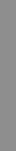 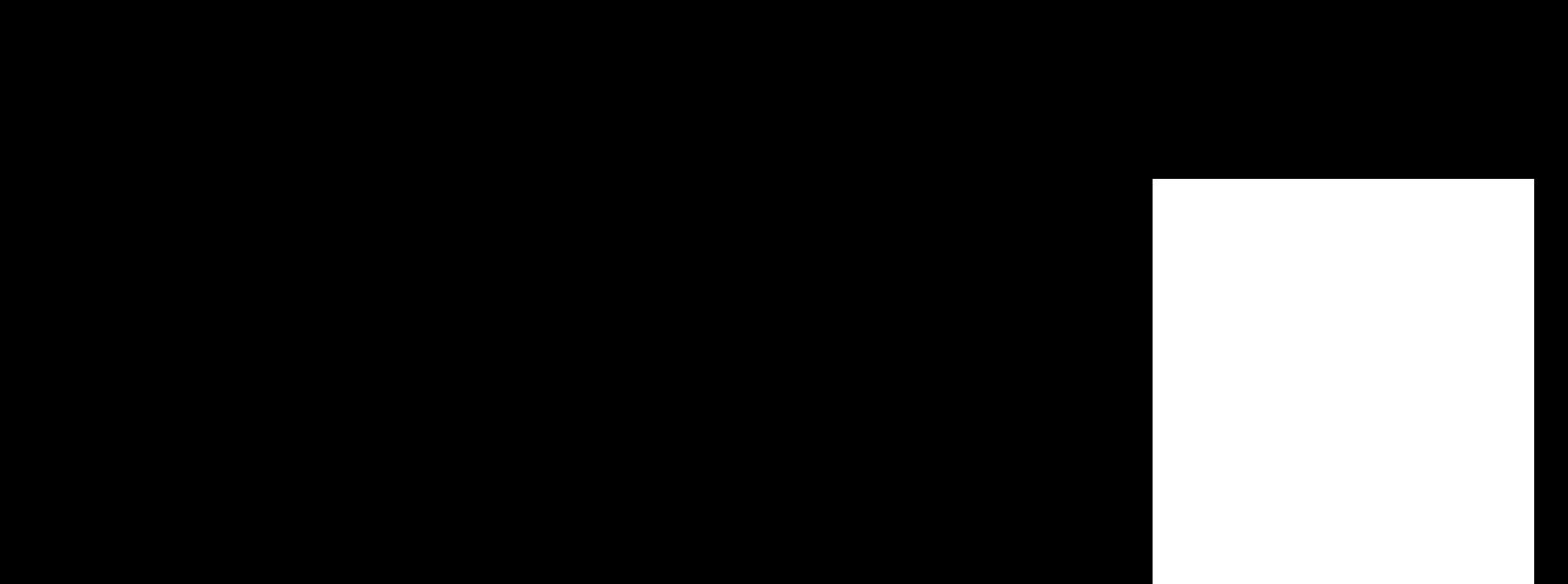 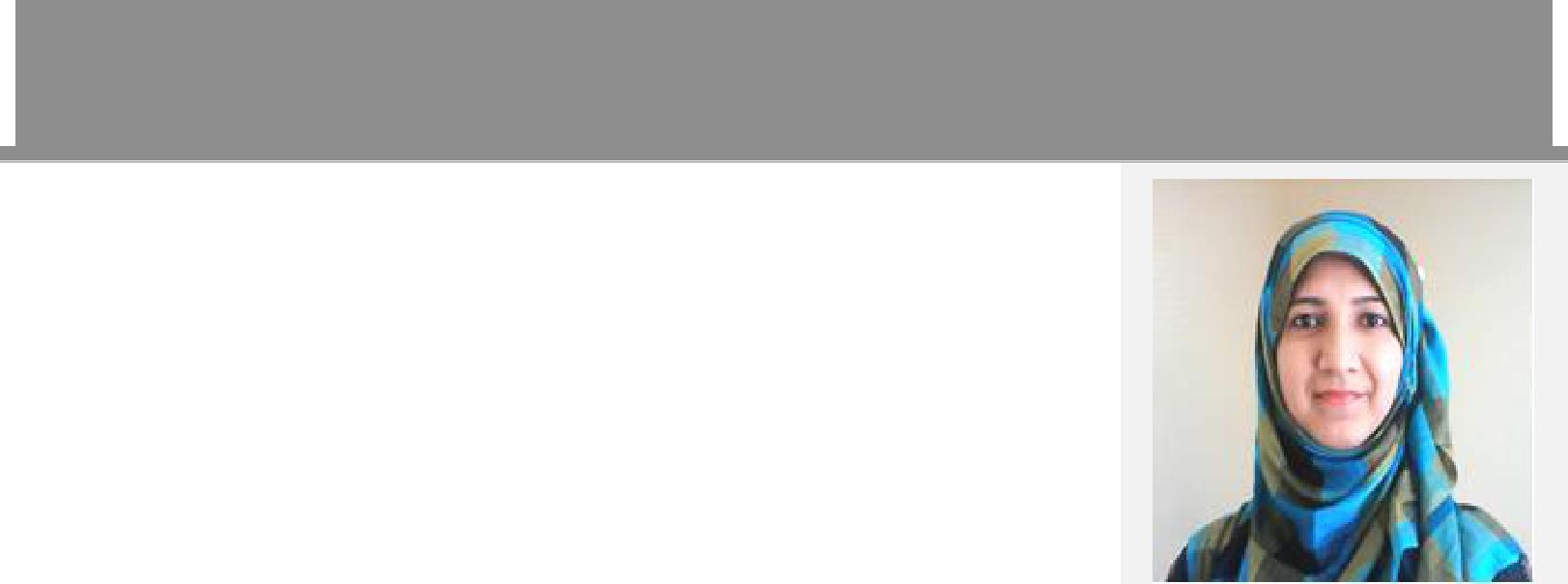 6+ years’ experience in General Office Management/HR. Track record of supervising daily office tasks including staff coordination, payroll processing, petty cash handling, budget allocation, task management, to handle visitors, direct calls, schedule meetings and distribute correspondence, letters and faxes.. Exceptional team worker, committed to attainment of 100% customer satisfaction while maximizing productivity.As a passionate individual with excellent administrative and management acumen, I am looking for a position as an Office Administrator/Secretary or HR. Eager to manage the office’s core business functions with absolute integrity.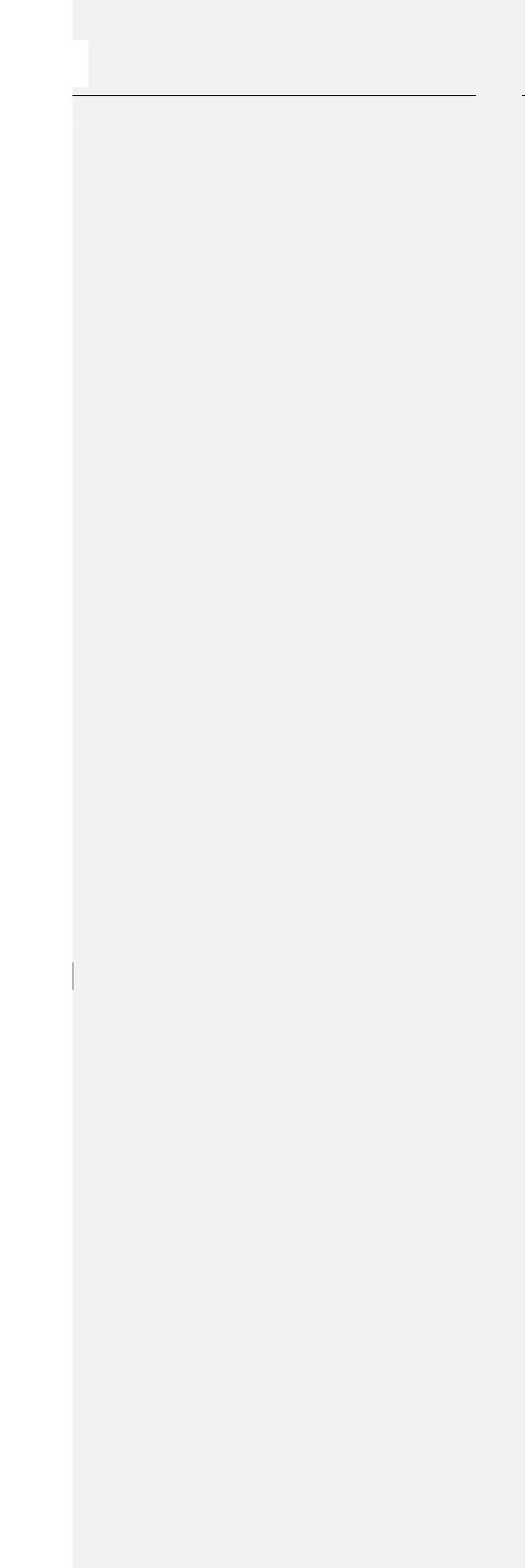 Personal Info.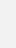 01-2010 -11- 2011Social Organizer & AdministratorProject of Dairy Development, PakistanAs administrator my role was to ensure that everything behind the scenes is running smoothly to be a successful company Else wasPlanning of the social organization in consultation with the project staff under the supervision of the manager.Identification and selection of the targeted villages in each UC as per set criteria being given by the PMInitial contact with the target communities for the introduction of the Project and informing the communities of the social organization strategy of the ProjectSkills_______________________________________Office ManagementAchieved best Management Award from EmployerTeam ManagementManaged Team of 15+Communications SkillsVery often appreciated for positive and effective communication skillProject ManagementStaff recruitment, retention and terminationsMaintenance of personnel files and Personnel Action FormsBenefits administration and staff compensationCounsel and advice to staff on personal and work related issues including providing guidance and direction to management team and employees on human resource related topicsDevelop, manage and implement personnel policiesCommunicate and ensure compliance and consistency with office practices and policies and compliance with all employment related lawsEffectively interface with all levels of the organization to coordinate and oversee all of the people-related and office management activitiesMake certain that all administrative systems and processes are highly reliable, finely tuned and well delivered with an aim toward pro-action rather than reactionEducation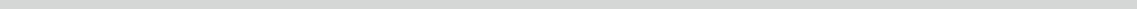 Training SkillsTrained Teams for Marketingand sales, administration,customer careEducation SectorCurriculum design, activity baselearning, planning, childbehavior.Technical SkillsAdvance Knowledge of MSOffice, Inpage, Internet,Accounts inventory,Presentations Preparations,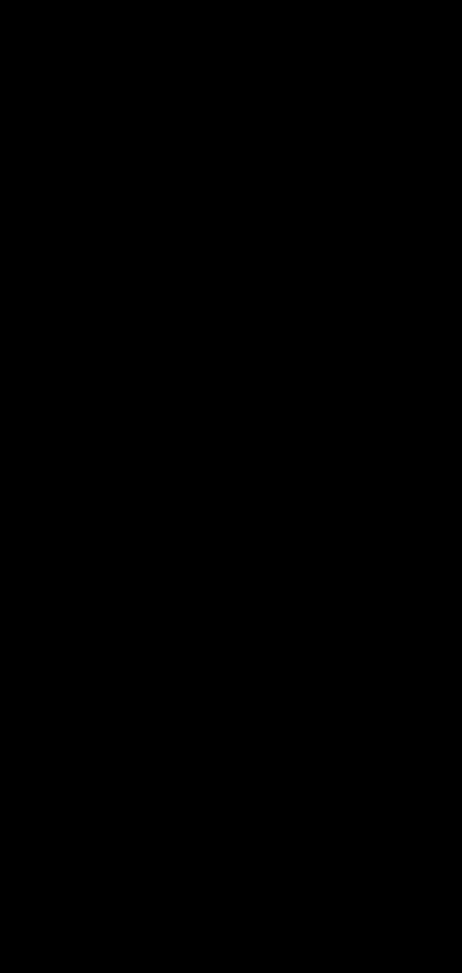 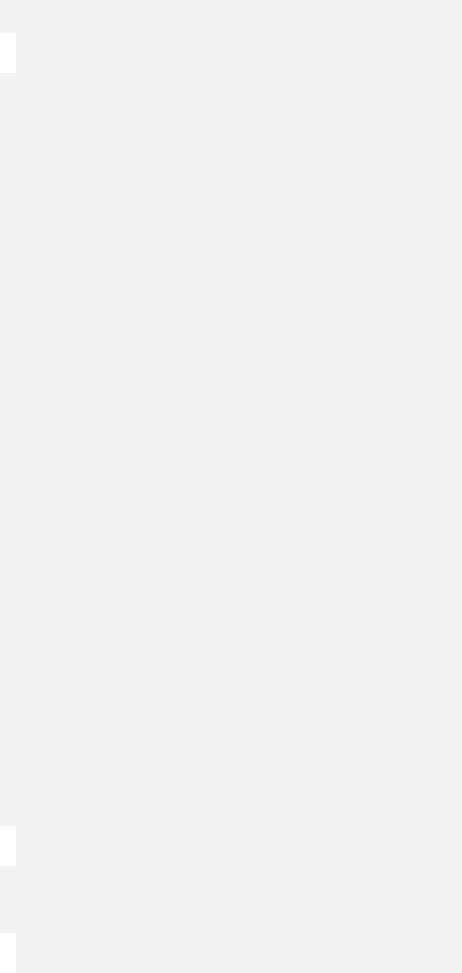 2013-present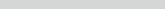 2006-20082003-2005Master of Science in Project Management/ COMSATS Lahore, Pakistan/ MSPMMaster of Business Administration/ Virtual University of Pakistan/ MBA (HR)Bachelor of Science/ Islamia University Pakistan/ B.Sc.(Computer Science)ExperienceExperienceExperienceExperience01- 2012 -Management Coordinator & IT Teacher01- 2012 -Management Coordinator & IT Teacher07-2014House of Wisdom School, PakistanHouse of Wisdom School, PakistanHouse of Wisdom School, PakistanHouse of Wisdom School, Pakistan• Developing a creative learning community across the school• Developing a creative learning community across the school• Have knowledge, understanding and enthusiasm for creative• Have knowledge, understanding and enthusiasm for creativeteaching and learning as a key to raising achievement, aspiration andteaching and learning as a key to raising achievement, aspiration andmotivation and build a community of creative learning practicemotivation and build a community of creative learning practiceacross the school, involving all departments as appropriate.across the school, involving all departments as appropriate.• Involve parents, Governors and other members of the community• Involve parents, Governors and other members of the communityextensively throughout the program.extensively throughout the program.• Develop, through dialogue with the wider school community, an• Develop, through dialogue with the wider school community, aninquiry based approach which addresses a range of issues relevantinquiry based approach which addresses a range of issues relevantto the broader developmental needs of the school and its learnersto the broader developmental needs of the school and its learnersand is linked to the school improvement plan.and is linked to the school improvement plan.• Facilitate the long-term development of creative teaching and• Facilitate the long-term development of creative teaching andlearning at a structural and systemic level, using the Creative Schoollearning at a structural and systemic level, using the Creative SchoolDevelopment Framework and other resources.Development Framework and other resources.• Act as a facilitator in school, able to translate the school’s vision• Act as a facilitator in school, able to translate the school’s visionfor creative learning into practical implementation and ensure thatfor creative learning into practical implementation and ensure thatchildren and young people play a meaningful and active role inchildren and young people play a meaningful and active role inlearning that can truly reflect their interests, needs and enthusiasmslearning that can truly reflect their interests, needs and enthusiasms• Establishment of the Village Committees (VC) in the targetedvillages as per Standard Operating Procedures (SOP)• Training and management of VC members in the Communitymanagement skills such as record keeping etc.• Monitor all the project activities being carried out by the VCmembers and will reflect them in their daily reports which will besubmitted to Monitoring Officer and Project Manager Food Security& Acting as bridge between community members and the projectstaff such as Agriculture Officer and Project Manager.03- 2006-HR Manager10-2009Soothmdia Technologies Pvt. Ltd (Software House)Soothmdia Technologies Pvt. Ltd (Software House)HR Manager (November 2007 – October 2009)Asst. HR Manager  (May 2007 – November 2007)Administrator (March 2006- May 2007)Specific responsibilities for managing and completing a wide range ofSpecific responsibilities for managing and completing a wide range ofhuman resource and administrative  functions to include, but notlimited to: